Классный час в 1 классе
Тема: «Доктор Айболит о прививках»
Цель: познакомить с историей возникновения прививок, понять влияние прививок на человека и заболеваемость, убедить в необходимости прививок.
Необходимое оборудование и материалы:
проектор и экран, компьютер
принтер (желательно цветной), листы А-4 
Ход занятия:
Блок 1. Вводный
Вот вам телеграмма
От Гиппопотама!
«Приезжайте, доктор,
В Африку скорей
И спасите, доктор,
Наших малышей!».
«Что такое? Неужели
Ваши дети заболели?»
«Да, да, да! У них ангина,
скарлатина, холерина,
Дифтерит, аппендицит,
Малярия и бронхит!
Приходите же скорее,
Добрый доктор Айболит!»

- Кто автор этих строк? Как называется сказка?- Что случилось в Африке?                                                                                          - Почему заболели малыши?- Какими болезнями заразились малыши? Почему?- Что нужно сделать, чтобы не заболеть?
Работа в группах.- Отгадайте загадки и заполните кроссворд.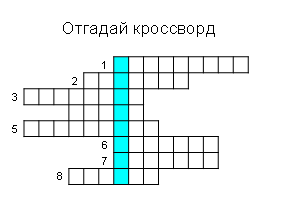 
1. Вафельное и полосатоеГладкое и лохматоеВсегда под рукою -Что это такое? (полотенце)2. Расту в земле на грядке я,
Красная, длинная, сладкая (морковь)3. «Друзья» грязных рук (бактерии)
4. В атласных синих платьицахВ траву под кроной скатятся.Пойдут на джем и на компотИли — помыть и сразу в рот (слива)5. Ягодка вкусна, красна.Прячется в траве она.
Говорит нам: "Не ленитесь,
А за мною наклонитесь!"…(земляника)6. В овощах и фруктах есть.Детям нужно ежедневно есть.                                                                                           Есть ещё таблетки похожим вкусом на конфетки.                                        Принимают для здоровья                                                                                                         Их весною и зимою.                                                                                              Для Артема и Марины,                                                                                                        Что полезно? … (витамины)
7. Расселась барыня на грядке,
Одета в шумные шелка.
Мы для неё готовим кадки
И крупной соли полмешка...(капуста)
8. Ягоды не сладость,
Зато глазу радость
И садам украшенье,
А друзьям угощенье (рябина)Проверка по шаблону. Обсуждение. Какое слово получилось?
-Тема нашего классного часа «Доктор Айболит о прививках». Сегодня мы познакомимся с историей возникновения прививок, узнаем виды и действие прививок, постараемся понять влияние прививок на человека и  заболеваемость.Блок 2. Игровые упражнения-В медицине отдельно выделяют болезни грязных рук. Человек, чтобы не заболеть, этими болезнями должен знать предметы личной гигиены и соблюдать правила их использования. Помните, нельзя пользоваться одними и теми же предметами, у каждого человека эти предметы должны быть  личными.Работа в паре. Задание на листках. Выберите из списка те, которые являются предметами личной гигиены. Лишние предметы зачеркнуть. мочалкакарандаш	зубная щёткаластикзубная пастатетрадьносовой платокмылорезинка для волосрасческадневникПроверка по шаблону. Обсуждение.Коллективная работа. Игра «Верный выбор» (Выбери правильно признаки здорового человека).Нужно прочитать «Здоровый человек – это ... человек».красивый		сонный		энергичный	сутулыйсильный		бледный	 	сильный	          слабыйрумяный		грустный		весёлый		вялыйбодрый		ловкий		смелый		интересныйБлок 3. Передача новых знаний - Сегодня мы поговорим о болезнях, которыми можно не заболеть, если вовремя сделать прививки.  Когда появились прививки?  Прививки появилась в Китае в 3 веке нашей эры, тогда человечество пыталось спастись от эпидемии оспы. Смысл прививки состоял в том, что если переболеть в слабой форме, то можно предотвратить эту болезнь в будущем.Первые прививки от оспы в России сделал врач, которого пригласили  из Англии в конце 18 века. Его звали Томас Димдейл. Первыми решились сделать прививку царские особы: Екатерина Вторая Великая, великий князь Павел Петрович и великая княгиня Мария Фёдоровна. Поздним вечером 12 октября 1768 года в покои великой императрицы тайно провели специально выписанного из Англии врача  и шестилетнего отрока Сашу Маркова. Врач сделал надрез на руке императрицы и через открывшуюся ранку протянул нитку, смоченную гноем больного оспой Саши Маркова. По расчетам Димсдейла, менее чем через неделю императрица должна была заболеть легкой формой оспы и перенести ее без особых осложнений. Лечение прошло вполне успешно, не оставив на лице Екатерины никаких рубцов. Русская императрица совершила то, чего не мог себе позволить ни один монарх Европы. Она  продемонстрировала подданным, что готова пожертвовать ради них даже собственной жизнью.–А знаете ли вы, что означает слово прививка? Давайте заглянем в толковый словарь. ПРИВИВКА – 1.Это   процесс вакцинации для предупреждения или лечения какой-нибудь инфекционной болезни. 2.Введение в организм ослабленных или разрушенных возбудителей заболевания.Главная цель вакцинации - формирование иммунитета (невосприимчивости) к болезни. Благодаря вакцинации, в мире исчезли такие  болезни, которые уносили многие миллионы человеческих жизней. От оспы погибли более 300 млн. человек. Холера унесла жизни более  5 млн. человек. От чумы умерли более 75 млн. человек.Как  же работает прививка? В организм человека вводят в виде укола вакцину - это ослабленный или убитый микроб - возбудитель.  В результате в организме вырабатываются особые вещества, их называют антителами, и клетки, их называют «киллерами», которые в дальнейшем способны убить настоящего возбудителя болезней.ФИЗМИНУТКАСтали мы учениками.Соблюдаем режим сами.Утром мы, когда проснулись,Улыбнулись, потянулись.Для здоровья, настроеньяДелаем мы упражненья:Руки вверх и руки вниз.На носочки поднялись.То присели, то нагнулись.А потом мы умывались,Аккуратно одевались,Завтракали и, не торопясь,В школу шли,К знаниям стремясь.-На сегодняшний день в нашей стране одним из серьёзных заболеваний является грипп. Опасен он осложнениями, которые могут возникнуть даже через несколько лет. Это такие заболевания как бронхит, возможна потеря слуха, потеря зрения и даже паралич. Для профилактики гриппа выпускают живые вакцины, содержащие ослабленные вирусы гриппа, или неживые, содержащие убитые вирусы. Это и есть прививка. Вакцины меняются, так как вирусы постоянно меняются. Юрий Сотников «Прививка»Прививки от гриппаНам делали в школе,Боится уколовТоварищ мой Коля.Для лучшего другаНа подвиг готов -Бесстрашно я принялПовторный укол!Сидеть я от болиНеделю не мог,Зато другу КолеБесспорно помог.На следующий деньДруга не было в школе,Сказали - болеетТоварищ мой Коля,Лежит он в постели,Ему тяжело,Жар во всём теле,Грипп у него…- Почему заболел Коля?Блок 4. Закрепление знаний- Встаньте те ребята, которые сделали в этом году прививку против гриппа.                        - Какие вы делали прививки от других заболеваний?                                                                                           - А боялись ли вы, когда делали прививку?Просмотр мультипликационного фильма «Про бегемота, который боялся делать прививки»-Я думаю, теперь никто из вас не будет бояться прививок. Предупредить болезнь легче, чем её лечить. После нашего занятия вы согласитесь, что надо серьёзно относиться к решению, делать прививки или нет. Будьте здоровы!